BLUE SPRINGS SOUTH HIGH SCHOOLBOYS BASKETBALL CAMP 2019Time: 9:00 AM – 11:00 AMLocation: Blue Springs South High SchoolDate: June 10th thru 13th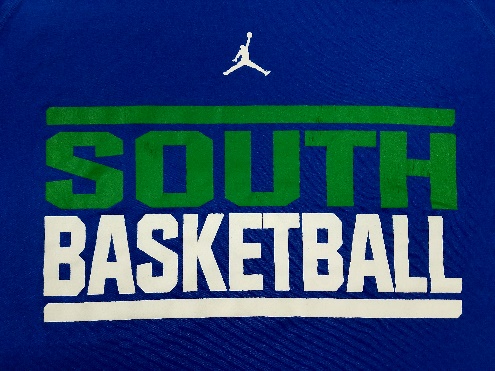 ENTRY FEE:$65.00 per camper (Make checks payable to “BSSHS”)A T-shirt or reversible jersey is included in the price of campFOR BOYS ENTERING GRADES 9-12 NEXT YEAR (’19 – ’20)COACHING STAFF: Varsity – Josh SmithJV Head Coach & Varsity Assistant – Drew MooreVarsity & JV Assistant – Joe BuffingtonSophomore Team – Brandon Dean	Freshman Team – Willie Horn   _ _ _ _ _ _ _ _ _ _ _ _ _ _ _ _ _ _ _ _ _ _ _ _ _ _ _ _ _ _ _ _ _ _ _ _ _ _ _ _ _ _ _ _ _ _ _ _ _ _ _ _ _ _ _ _ _ _ _ _ _ _ Please complete this form and mail with entry fee to:Coach Josh Smith                                        1308 SW Dean Drive				*Please make checks payable to “BSSHS”Grain Valley, MO 64029WAIVER – Blue Springs School District is not responsible for accidents or injuriesName: _____________________________________________________	Grade: (’19-’20) ______Email Address: ______________________________________________________Phone: __________________________________________	Camper’s Signature: _____________________________________________		Date: ____________                                       Parent Signature: ________________________________________________		Date: ____________